..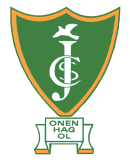 Pupil premium strategy statement: Carbeile Junior School40% of pupils at Carbeile attract Pupil Premium funding. Intent: to address social disadvantage by addressing gaps in pupils’ knowledge and skillsImpact: Disadvantaged pupils and pupils with SEND acquire the knowledge and cultural capital they need to succeed in life.  Pupils consistently achieve highly, particularly the most disadvantaged.Summary informationSummary informationSummary informationSummary informationSummary informationSummary informationSchoolCarbeile Junior SchoolCarbeile Junior SchoolCarbeile Junior SchoolCarbeile Junior SchoolCarbeile Junior SchoolAcademic Year2020/21Total PP budget (2019-20)£150,960Date of most recent PP ReviewJuly 2020Total number of pupils379Number of pupils eligible for PP (FSM)Number of pupils eligible for PP (Services)10350Date for next internal review of this strategyJuly 2021Current attainment Current attainment Current attainment Attainment for: 2018-19 (85 pupils) Whole school (no data available for 2019-20)Pupils eligible for PP (your school/LA Y6)Pupils not eligible for PP (your school/LA Y6) % achieving expected standard or above in reading, writing and maths 74% (45%)72% (67%)% achieving expected standard or above in reading83% (58%)84% (77%)% achieving expected standard or above in writing89% (66%)88% (82%)% achieving expected standard or above in maths86% (62%)80% (81%)Barriers to future attainment (for pupils eligible for PP, including high ability)Barriers to future attainment (for pupils eligible for PP, including high ability)Barriers to future attainment (for pupils eligible for PP, including high ability)Barriers to future attainment (for pupils eligible for PP, including high ability)Barriers to future attainment (for pupils eligible for PP, including high ability) In-school barriers (issues to be addressed in school, such as poor oral language skills) In-school barriers (issues to be addressed in school, such as poor oral language skills) In-school barriers (issues to be addressed in school, such as poor oral language skills) In-school barriers (issues to be addressed in school, such as poor oral language skills) In-school barriers (issues to be addressed in school, such as poor oral language skills)Social barriers and emotional intelligence – more vunerable to abuse e.g. county linesSocial barriers and emotional intelligence – more vunerable to abuse e.g. county linesSocial barriers and emotional intelligence – more vunerable to abuse e.g. county linesAttitudes to learning Attitudes to learning Attitudes to learning C.C.Poor reading skills (especially comprehension)Poor reading skills (especially comprehension)Poor reading skills (especially comprehension)D.D.Lack of aspirationLack of aspirationLack of aspirationExternal barriers (issues which also require action outside school, such as low attendance rates)External barriers (issues which also require action outside school, such as low attendance rates)External barriers (issues which also require action outside school, such as low attendance rates)External barriers (issues which also require action outside school, such as low attendance rates)External barriers (issues which also require action outside school, such as low attendance rates)E.E.AttendanceAttendanceAttendanceF.F.Parental engagement – lack of support with home learning, including reading at home and lack of access to books or the internet at home.  Lack of attendance at parent meetings and school events.Parental engagement – lack of support with home learning, including reading at home and lack of access to books or the internet at home.  Lack of attendance at parent meetings and school events.Parental engagement – lack of support with home learning, including reading at home and lack of access to books or the internet at home.  Lack of attendance at parent meetings and school events.G.G.Narrow experiences outside school – cultural capitalNarrow experiences outside school – cultural capitalNarrow experiences outside school – cultural capitalH.H.Impact of Covid-19Impact of Covid-19Impact of Covid-19Desired outcomes Desired outcomes Desired outcomes Desired outcomes Desired outcomes and how they will be measuredDesired outcomes and how they will be measuredSuccess criteria Children are able to talk about their feelings in a controlled way and acknowledge problems can be solved.The most vulnerable children are safeguardedChildren’s basic needs are metChildren are able to talk about their feelings in a controlled way and acknowledge problems can be solved.The most vulnerable children are safeguardedChildren’s basic needs are metChildren retain more friendshipsChildren have less fall-outsChildren need less support in class time to resolve friendship issuesSafeguarding is outstanding and all training is up to date for all staffChildren do not struggle to concentrate in lessons due to hungerChildren demonstrate excellent attitudes to learning in all lessonsChildren demonstrate excellent attitudes to learning in all lessonsChildren talk about school with enthusiasm – Pupil conferencingChildren use Learning powers to good effect in lessons – Lesson visitsChildren are engaged and there is no low level disruption in lessonsChildren talk about their personal targets with excitementChildren set/attempt challenging targetsPP children’s reading and writing improves in line with non-PP childrenPP children’s reading and writing improves in line with non-PP childrenPP children make better progress in reading so that their writing is influenced by thisPP children can achieve well in spellingChildren enjoy reading and can talk enthusiastically about a book they are enjoyingAttitudes to writing are improved.PP children achieve in line with non-PP children.Children have high aspirations and are ambitiousChildren have high aspirations and are ambitiousChildren talk about their future with enthusiasmChildren talk about academic targets with excitementChildren attempt challenging targetsChildren speak ambitiously about their future at Secondary school and work.The attendance of PP children improvesThe attendance of PP children improvesReduce the number of persistent absentees among pupils eligible for PPEWO involvement will not be neededAttendance for the children is consistently at least in line with national at 96%The gap in attendance between FSM children and others is narrowedChildren read more regularly at home and access the library more frequently.   Children have the facilities available to do their home learning online Children read more regularly at home and access the library more frequently.   Children have the facilities available to do their home learning online Parents understand the importance of reading at home. The number of children reading 3 times a week increases.  Children borrow library books weekly.Children use Bug Club to access online books.Children access homework club at lunchtime in schoolParents attend parent meetingsChildren are offered experiences by school (subsidised if necessary)Children are offered experiences by school (subsidised if necessary)Children gain experiences outside school.The experiences have an impact on their vocabularyChildren acquire the cultural capital they need to succeed in life. Gaps in learning due to Covid-19 are filled and children’s attainment is goodGaps in learning due to Covid-19 are filled and children’s attainment is goodChildren make good progress and 75% meet age related expectations by the end of the school year.Planned expenditure IMPLEMENTATIONPlanned expenditure IMPLEMENTATIONPlanned expenditure IMPLEMENTATIONPlanned expenditure IMPLEMENTATIONPlanned expenditure IMPLEMENTATIONPlanned expenditure IMPLEMENTATIONPlanned expenditure IMPLEMENTATIONPlanned expenditure IMPLEMENTATIONPlanned expenditure IMPLEMENTATIONPlanned expenditure IMPLEMENTATIONPlanned expenditure IMPLEMENTATIONAcademic yearAcademic year2020/212020/212020/212020/212020/212020/212020/212020/212020/21The three headings below enable schools to demonstrate how they are using the pupil premium to improve classroom pedagogy, provide targeted support and support whole school strategies. The three headings below enable schools to demonstrate how they are using the pupil premium to improve classroom pedagogy, provide targeted support and support whole school strategies. The three headings below enable schools to demonstrate how they are using the pupil premium to improve classroom pedagogy, provide targeted support and support whole school strategies. The three headings below enable schools to demonstrate how they are using the pupil premium to improve classroom pedagogy, provide targeted support and support whole school strategies. The three headings below enable schools to demonstrate how they are using the pupil premium to improve classroom pedagogy, provide targeted support and support whole school strategies. The three headings below enable schools to demonstrate how they are using the pupil premium to improve classroom pedagogy, provide targeted support and support whole school strategies. The three headings below enable schools to demonstrate how they are using the pupil premium to improve classroom pedagogy, provide targeted support and support whole school strategies. The three headings below enable schools to demonstrate how they are using the pupil premium to improve classroom pedagogy, provide targeted support and support whole school strategies. The three headings below enable schools to demonstrate how they are using the pupil premium to improve classroom pedagogy, provide targeted support and support whole school strategies. The three headings below enable schools to demonstrate how they are using the pupil premium to improve classroom pedagogy, provide targeted support and support whole school strategies. The three headings below enable schools to demonstrate how they are using the pupil premium to improve classroom pedagogy, provide targeted support and support whole school strategies. Quality of teaching for all – we know that if we provide high-quality teaching that is effective for disadvantaged learners then we are providing effective teaching for allQuality of teaching for all – we know that if we provide high-quality teaching that is effective for disadvantaged learners then we are providing effective teaching for allQuality of teaching for all – we know that if we provide high-quality teaching that is effective for disadvantaged learners then we are providing effective teaching for allQuality of teaching for all – we know that if we provide high-quality teaching that is effective for disadvantaged learners then we are providing effective teaching for allQuality of teaching for all – we know that if we provide high-quality teaching that is effective for disadvantaged learners then we are providing effective teaching for allQuality of teaching for all – we know that if we provide high-quality teaching that is effective for disadvantaged learners then we are providing effective teaching for allQuality of teaching for all – we know that if we provide high-quality teaching that is effective for disadvantaged learners then we are providing effective teaching for allQuality of teaching for all – we know that if we provide high-quality teaching that is effective for disadvantaged learners then we are providing effective teaching for allQuality of teaching for all – we know that if we provide high-quality teaching that is effective for disadvantaged learners then we are providing effective teaching for allQuality of teaching for all – we know that if we provide high-quality teaching that is effective for disadvantaged learners then we are providing effective teaching for allQuality of teaching for all – we know that if we provide high-quality teaching that is effective for disadvantaged learners then we are providing effective teaching for allDesired outcomeDesired outcomeChosen action / approachWhat is the evidence and rationale for this choice?What is the evidence and rationale for this choice?How will you ensure it is implemented well?How will you ensure it is implemented well?Staff leadStaff leadWhen will you review implementation?When will you review implementation?Children are able to talk about their feelings in a controlled way and acknowledge problems can be solved.Children are able to talk about their feelings in a controlled way and acknowledge problems can be solved.There is a comprehensive SMSC programme that is delivered to all children.  The focus is discussed in assemblies. All classes have a ‘Worry Box’ and a ‘Bubble book’ so that they can let the teacher know if they need support.  Buddies and Sugar Smart Leaders on both playgroundsAccess to lunchtime clubRabbit RangersMKC Heroes clubBreakfast bars available in the school office for children who have not had breakfast in the morningSMSC lessons allow a child to share anything on their mind and seek support or advice from children and adults in the room. It creates an emotionally safe ethos in the classroom and the children will always feel happy to share their thoughts/fears/worries. This will mean the teacher is aware of concerns early on before they become a catalyst for anger.Buddies check the playground for anyone who is on their own and help children to sort out minor disputes.Lunchtime club allows an alternative to the playground for children who may feel overwhelmed.Research shows that contact with animals can be a calming influence.A child’s ability to concentrate will be hampered if they are hungry.  SMSC lessons allow a child to share anything on their mind and seek support or advice from children and adults in the room. It creates an emotionally safe ethos in the classroom and the children will always feel happy to share their thoughts/fears/worries. This will mean the teacher is aware of concerns early on before they become a catalyst for anger.Buddies check the playground for anyone who is on their own and help children to sort out minor disputes.Lunchtime club allows an alternative to the playground for children who may feel overwhelmed.Research shows that contact with animals can be a calming influence.A child’s ability to concentrate will be hampered if they are hungry.  SMSC lessons continue to be taught by the class teacher.SMSC lesson visitsNew RSE curriculum implemented through staff trainingPupil conferencingRefer to Thrive practitioner for children with particular needsTrain Buddies and Sugar Smart playground leadersTAs run lunchtime clubJE to run Rabbit RangersMKC Heroes activities to be logged.Office to continue to have a stock of cereal bars that can be accessed by class TAs as needed.  SMSC lessons continue to be taught by the class teacher.SMSC lesson visitsNew RSE curriculum implemented through staff trainingPupil conferencingRefer to Thrive practitioner for children with particular needsTrain Buddies and Sugar Smart playground leadersTAs run lunchtime clubJE to run Rabbit RangersMKC Heroes activities to be logged.Office to continue to have a stock of cereal bars that can be accessed by class TAs as needed.  Jenna MargettsCarys OwenCheryl Rooney/Louise BattersbyCaroline Sales/Tom JamesJuliet EvansRichard LongTracey Cullerton and Sue CharmanJenna MargettsCarys OwenCheryl Rooney/Louise BattersbyCaroline Sales/Tom JamesJuliet EvansRichard LongTracey Cullerton and Sue CharmanOngoing but by July  2021Ongoing but by July  2021Children talk with enthusiasm about learning and attitudes to learning in lessons are excellent.Children talk with enthusiasm about learning and attitudes to learning in lessons are excellent.Use of learning powers vocabulary by all staff.Learning powers shared in every lesson.Behaviour policy followed.Awards given for good attitudes to learning.Assemblies encourage good attitudes to learning.Children who show good attitudes to learning make better progress.  Children who show good attitudes to learning make better progress.  Lesson visitsPupil conferencing AssembliesDetailed induction for new staff.Lesson visitsPupil conferencing AssembliesDetailed induction for new staff.Caroline SalesVerity ShawCaroline SalesVerity ShawJuly 2021July 2021PP children’s reading and writing improves in line with non-pp children.PP children’s reading and writing improves in line with non-pp children.Quality first teachingClass reading corners developed.Books will be celebrated and enjoyed in schoolClive Pigg (Storyteller) will come into school.Children will be encouraged to read 3 times a week and get a raffle ticket to win a book.Pupil Premium Champion will read with individual children who are not at expected standard and do not get support with reading at home.Bug Club used  for home readingTalk 4 Writing will be used to teach all English lessons.CodeX intervention. Children who are not on track to meet age related expectations will gain support from interventions (Thrive, 1:1 target time). Books will be on display in the classrooms and work on the walls will show the children’s own writing.Spelling Action Plan, including phonics screening as part of Year 3 baselining.  If pupils are not able to read to an age-appropriate level and fluency, they will be incapable of accessing the rest of the curriculum, and they will rapidly fall behind their peers.	Reading needs to be prioritised to allow pupils to access the full curriculum offerThe gap between PP children and others has narrowed, however the gap in reading is still 9%.  In writing the gap is only 1%.When children read daily their reading improves.  Assessment outcomes will be accurate and swiftly addressed.If pupils are not able to read to an age-appropriate level and fluency, they will be incapable of accessing the rest of the curriculum, and they will rapidly fall behind their peers.	Reading needs to be prioritised to allow pupils to access the full curriculum offerThe gap between PP children and others has narrowed, however the gap in reading is still 9%.  In writing the gap is only 1%.When children read daily their reading improves.  Assessment outcomes will be accurate and swiftly addressed.Quality of teaching is monitored in regular learning walks and lesson visits.Expectation for all teachers to design a class reading corner with their class which will be up in September and used throughout the year.Pupil progress meetings will review intervention given (daily readers) and progress made.Code X will be monitored and its impact assessed.Drop ins will show books are celebrated Book looks will show clear progress from Elicitation task to InventSpelling action plan is followedQuality of teaching is monitored in regular learning walks and lesson visits.Expectation for all teachers to design a class reading corner with their class which will be up in September and used throughout the year.Pupil progress meetings will review intervention given (daily readers) and progress made.Code X will be monitored and its impact assessed.Drop ins will show books are celebrated Book looks will show clear progress from Elicitation task to InventSpelling action plan is followedCaroline SalesEnglish lead- Mike NicholsonCaroline SalesEnglish lead- Mike NicholsonJuly 2021July 2021Children have high aspirations and are ambitiousChildren have high aspirations and are ambitiousiPupils identifiedWide range of after-school clubs offeredChildren who are ambitious are more likely to be successfuliPupils need to be given opportunities to be challengedChildren who are ambitious are more likely to be successfuliPupils need to be given opportunities to be challengedIdentify iPupils and arrange a range of opportunities/ trips and visits. Ensure that a good range of clubs are offered. Identify iPupils and arrange a range of opportunities/ trips and visits. Ensure that a good range of clubs are offered. Caroline SalesCaroline SalesJuly 2021July 2021The attendance of PP children improvesThe attendance of PP children improvesTopics will interest all children and especially PP children.Weekly class attendance award in assembly.Attendance celebrated in awards assemblies. All children with 100% attendance each week receive a raffle ticket.  Middle Leader (NP) has whole school responsibility for monitoring attendance.CS to monitor attendance of PP children.  Attendance and lateness have an impact on learning and mean learning is missed.  When a child cares about the topics learned and their purpose this can be a hook to want them to come to school.Attendance and lateness have an impact on learning and mean learning is missed.  When a child cares about the topics learned and their purpose this can be a hook to want them to come to school.Topic maps will be shared with parents and be interesting.Weekly in assembliesTopic maps will be shared with parents and be interesting.Weekly in assembliesCaroline SalesCaroline SalesJuly 2021July 2021Parents are more engaged with school and with their child’s learningChildren read more regularly at home and access the library more frequently.  Parents are more engaged with school and with their child’s learningChildren read more regularly at home and access the library more frequently.  Reading corner books updated with more appealing booksTimetable the library to ensure all classes visit regularlyChildren will be enthusiastic to read the new appealing books.  Many FSM children do not get support with reading at home.  This not only means that they make slower progress but they also do not get a reading ticket for the raffle.  The aim is to increase the profile of reading and encourage children to read 3 times a week.Children will be enthusiastic to read the new appealing books.  Many FSM children do not get support with reading at home.  This not only means that they make slower progress but they also do not get a reading ticket for the raffle.  The aim is to increase the profile of reading and encourage children to read 3 times a week.All classes visit the library once a week.Reading corners will be monitored.All classes visit the library once a week.Reading corners will be monitored.Caroline SalesCaroline SalesJuly 2021July 2021Children are offered experiences by school (subsidised if necessary).Children are offered experiences by school (subsidised if necessary).Trips and visits are planned regularly into the curriculum for each year group. Development of cultural capital to be a school focus this year.The narrowness of children’s cultural experience has a huge impact on their vocabulary, which in turn impacts on their progress in reading comprehension.The narrowness of children’s cultural experience has a huge impact on their vocabulary, which in turn impacts on their progress in reading comprehension.Pupil Premium children will be subsidised to allow them to attend.  Pupil Premium children will be subsidised to allow them to attend.  Caroline SalesCaroline SalesJuly 2021July 2021Children catch up missed learning.Children catch up missed learning.Recovery lessons will be taught to fill gaps in learning.  A slight narrowing of the curriculum for the Autumn term will be necessary to catch up on missed learning.  English and maths will be prioritised because when children have the basic skills they can then access the rest of the curriculum more effectively. A slight narrowing of the curriculum for the Autumn term will be necessary to catch up on missed learning.  English and maths will be prioritised because when children have the basic skills they can then access the rest of the curriculum more effectively. All staff produce a Medium Term plan for Autumn term outlining recovery lessons.Expectation for 3 x recovery maths lessons per week, minimum of 4 reading skills lessons per week and extra writing through topicCS to check MTPs.  All staff produce a Medium Term plan for Autumn term outlining recovery lessons.Expectation for 3 x recovery maths lessons per week, minimum of 4 reading skills lessons per week and extra writing through topicCS to check MTPs.  Caroline SalesCaroline SalesDecember 2020December 2020Targeted supportTargeted supportTargeted supportTargeted supportTargeted supportTargeted supportTargeted supportTargeted supportTargeted supportTargeted supportTargeted supportDesired outcomeChosen action/approachChosen action/approachChosen action/approachWhat is the evidence and rationale for this choice?What is the evidence and rationale for this choice?How will you ensure it is implemented well?How will you ensure it is implemented well?Staff leadStaff leadWhen will you review implementation?Children are able to talk about their feelings in a controlled way and acknowledge problems can be solved.Some PP children will attend Thrive sessions with a trained Thrive practitioner.  Some children will work with a play therapist.Some PP children will attend Thrive sessions with a trained Thrive practitioner.  Some children will work with a play therapist.Some PP children will attend Thrive sessions with a trained Thrive practitioner.  Some children will work with a play therapist.Children open up and learn strategies to cope with unhappy feelings. They find solutions to problems or friendship issues and then they can then become more engaged in school work.Children open up and learn strategies to cope with unhappy feelings. They find solutions to problems or friendship issues and then they can then become more engaged in school work.Timetable of support.Timetable of support.Juliet Evans, Cheryl Rooney, Louise BattersbyJuliet Evans, Cheryl Rooney, Louise BattersbyJuly 2021Children talk with enthusiasm about learning and attitudes to learning in lessons are good.Individuals demonstrating poor attitudes to learning are identified.  Barriers to improvement are investigated.Good communication with parents.Individuals demonstrating poor attitudes to learning are identified.  Barriers to improvement are investigated.Good communication with parents.Individuals demonstrating poor attitudes to learning are identified.  Barriers to improvement are investigated.Good communication with parents.Children will a poor attitude to learning will make less progress.Children will a poor attitude to learning will make less progress.Pupil progress meetings will monitor this.Regular parent meetings and learning hours.Pupil conferencingPupil progress meetings will monitor this.Regular parent meetings and learning hours.Pupil conferencingCaroline SalesCaroline SalesJuly 2021PP children’s reading/writing improves in line with non-pp childrenYear 6 boosters for reading.Homework club for children who do not have access/time at home.Writing book looksIndividual children have 1:1 reading time with the PP Champion.Pupil Conferencing focused on children making insufficient progress.Teachers will code lolly sticks to target questions at PP children.Teachers will deploy support staff to work with PP more regularly in lessons.Some children will receive extra daily reading with a TA.Year 6 boosters for reading.Homework club for children who do not have access/time at home.Writing book looksIndividual children have 1:1 reading time with the PP Champion.Pupil Conferencing focused on children making insufficient progress.Teachers will code lolly sticks to target questions at PP children.Teachers will deploy support staff to work with PP more regularly in lessons.Some children will receive extra daily reading with a TA.Year 6 boosters for reading.Homework club for children who do not have access/time at home.Writing book looksIndividual children have 1:1 reading time with the PP Champion.Pupil Conferencing focused on children making insufficient progress.Teachers will code lolly sticks to target questions at PP children.Teachers will deploy support staff to work with PP more regularly in lessons.Some children will receive extra daily reading with a TA.When children read daily they gain in confidence.  Children are more inspired to read and write.  When children read daily they gain in confidence.  Children are more inspired to read and write.  The books used in class will be of more interest to boys – super heroes, action etc.Children who have daily reading – progress will be seen at pupil progress meetings.Children will look to read more at ‘free time’. Children will begin to enjoy reading as a past time and not just when asked.Regular staff meeting time for moderation.PP lesson visits.Attitudes to writing will improve.The books used in class will be of more interest to boys – super heroes, action etc.Children who have daily reading – progress will be seen at pupil progress meetings.Children will look to read more at ‘free time’. Children will begin to enjoy reading as a past time and not just when asked.Regular staff meeting time for moderation.PP lesson visits.Attitudes to writing will improve.Caroline SalesCaroline SalesJuly 2021Children have high aspirations and are ambitious.Organise for the FSM children to take part in activities to aim to raise aspirations.iPupils who are also PP are identified and given opportunities to develop their skills and talents.   Y3 science lunchtime club for PP childrenOrganise for the FSM children to take part in activities to aim to raise aspirations.iPupils who are also PP are identified and given opportunities to develop their skills and talents.   Y3 science lunchtime club for PP childrenOrganise for the FSM children to take part in activities to aim to raise aspirations.iPupils who are also PP are identified and given opportunities to develop their skills and talents.   Y3 science lunchtime club for PP childrenChildren who are ambitious are more likely to be successfuliPupils need to be given opportunities to be challengedY3 children are given opportunities to investigate scientifically and be inspiredChildren who are ambitious are more likely to be successfuliPupils need to be given opportunities to be challengedY3 children are given opportunities to investigate scientifically and be inspiredIdentify iPupils and arrange a range of opportunities/ trips and visits.  Liaise with science leaderIdentify iPupils and arrange a range of opportunities/ trips and visits.  Liaise with science leaderCaroline SalesLewis WebbCaroline SalesLewis WebbJuly 2021The attendance of PP children improvesEWO will be involved with families whose attendance falls below 87%.NP will monitor children who are consistently falling below 90%.Awards are given to children who have ‘good’ attendance.100% attendance trip rewardsEWO will be involved with families whose attendance falls below 87%.NP will monitor children who are consistently falling below 90%.Awards are given to children who have ‘good’ attendance.100% attendance trip rewardsEWO will be involved with families whose attendance falls below 87%.NP will monitor children who are consistently falling below 90%.Awards are given to children who have ‘good’ attendance.100% attendance trip rewardsWhen children attend school regularly without constant breaks, they make more progress.  Evidence shows that children who attend school make better friendships, take more ownership in their learning and are more confident.Children enjoy receiving awards and will often try harder when an award is being offered.When children attend school regularly without constant breaks, they make more progress.  Evidence shows that children who attend school make better friendships, take more ownership in their learning and are more confident.Children enjoy receiving awards and will often try harder when an award is being offered.Attendance of all children will be monitored weekly and half termly.Any absence will be addressed immediately.Attendance of PP children will be monitored termlyA corridor display will celebrate good behaviourThe class with the best weekly attendance will get a certificate and extra playtime.Attendance of all children will be monitored weekly and half termly.Any absence will be addressed immediately.Attendance of PP children will be monitored termlyA corridor display will celebrate good behaviourThe class with the best weekly attendance will get a certificate and extra playtime.Caroline SalesNatasha PasmoreCaroline SalesNatasha PasmoreJuly 2021Parental engagement improvesChildren read more regularly at home and access the library more frequently.  Individual PP children who do not read at home will be identified and the PP Champion will read with them.  Extra reading opportunities in school will be provided.Use of the library will be monitored.Use of Year 6 reading buddies at lunchtimeIndividual PP children who do not read at home will be identified and the PP Champion will read with them.  Extra reading opportunities in school will be provided.Use of the library will be monitored.Use of Year 6 reading buddies at lunchtimeIndividual PP children who do not read at home will be identified and the PP Champion will read with them.  Extra reading opportunities in school will be provided.Use of the library will be monitored.Use of Year 6 reading buddies at lunchtimeThere is a gap between the attainment of Pupil Premium children and others in Year 6 SATS results 2019 (9%)There is a gap between the attainment of Pupil Premium children and others in Year 6 SATS results 2019 (9%)CS to monitor the number of PP children not reading 3 times each week.PP Champion to read with selected FSM children once a weekVolunteers to read with FSM children.NL to monitor library use.CS to monitor parent attendance at parent meetingsTeachers to phone all PP children’s parents with an appointment for parent meetingsCS to monitor the number of PP children not reading 3 times each week.PP Champion to read with selected FSM children once a weekVolunteers to read with FSM children.NL to monitor library use.CS to monitor parent attendance at parent meetingsTeachers to phone all PP children’s parents with an appointment for parent meetingsCaroline SalesCaroline SalesJuly 2021Children are offered experiences by school (subsidised if necessary).PP children are identified and subsidised for trips if necessary.    The residential trip to Porthpean for year five children will be completely subsidised for FSM children and half subsidised for service families.  PP children are identified and subsidised for trips if necessary.    The residential trip to Porthpean for year five children will be completely subsidised for FSM children and half subsidised for service families.  PP children are identified and subsidised for trips if necessary.    The residential trip to Porthpean for year five children will be completely subsidised for FSM children and half subsidised for service families.  The narrowness of children’s cultural experience has a huge impact on their vocabulary, which in turn impacts on their progress in reading comprehension.The narrowness of children’s cultural experience has a huge impact on their vocabulary, which in turn impacts on their progress in reading comprehension.Pupil Premium children will be subsidised to allow them to attend.  Pupil Premium children will be subsidised to allow them to attend.  Caroline SalesCaroline SalesJuly 2021Children catch up missed learning.Focus on PP children in recovery lessons.Interventions put in place as needed  Focus on PP children in recovery lessons.Interventions put in place as needed  Focus on PP children in recovery lessons.Interventions put in place as needed  A slight narrowing of the curriculum for the Autumn term will be necessary to catch up on missed learning.  English and maths will be prioritised because when children have the basic skills they can then access the rest of the curriculum more effectively. Disadvantaged children may not have done as much home learning as others and may therefore need more support to catch up.A slight narrowing of the curriculum for the Autumn term will be necessary to catch up on missed learning.  English and maths will be prioritised because when children have the basic skills they can then access the rest of the curriculum more effectively. Disadvantaged children may not have done as much home learning as others and may therefore need more support to catch up.CS to monitor PP children’s progress.Pupil conferencing with PP childrenOrganise interventions to fill gapsCS to encourage PP children attend homework club CS to monitor PP children’s progress.Pupil conferencing with PP childrenOrganise interventions to fill gapsCS to encourage PP children attend homework club Caroline SalesCaroline SalesDecember 2020